Semaine du 25 au 29 maiA faire sur ton cahier du jour, en respectant la présentation habituelle (tu peux écrire la date en anglais)LECTURE : lire les épisodes 74, 75, 76, 77 et 78  du feuilleton d’Hermès.Proposer une ou plusieurs illustrations de ces feuilletons.EPS : jongler avec deux bouleshttps://www.ac-paris.fr/portail/upload/docs/application/pdf/2020-03/figures_jonglerie_2_balles_a.pdf ARTS VISUELS : reproduire en photo une œuvre.Choisis une des 6 œuvres ci-dessous ; entraîne-toi à la reproduire par imitation dans un décor le plus réaliste ; prends la pause et quand tu es prêt…prends la photo. Envoie-nous ta photo pour que nous puissions la poster sur le site afin que tes camarades devinent l’œuvre reproduit.Lundi 25 maiLecture : lireCalcul : Je connais la technique usuelle des 4 opérations. 231 768 + 5 674 = 5 674 : 4 =Orthographe : J’accorde le verbe avec le sujet. 7 page 133Mesure : Je connais les unités de contenance et les relations qui les lient. Activités de recherche page 86Problèmes : J’apprends à chercher.Problème d’application 1 page 171EPSARTSMardi 26 maiLecture : lireCalcul : Je connais la technique usuelle des 4 opérations. 231 768 – 5 674 =5 674 X 56 =Lexique : J’utilise des mots génériques.1 page 66Numération : J’utilise des fractions pour coder des mesures d’aires.34 page 118Grammaire : Je manipule le sujet de la phrase.7 page 89Problèmes : J’apprends à chercher.Problème d’application 2 page 171EPSARTSJeudi 28 maiLecture : lireCalcul : Je connais la technique usuelle des 4 opérations.407 210 + 41 002 =356 x 299 =Grammaire : Je manipule le sujet de la phrase.8 page 89Géométrie : J’identifie un cercle, un disque.5 page 157Orthographe : Je maîtrise le pluriel des noms et des adjectifs.8 page 133EPSARTSVendredi 29 maiLecture : lireCalcul : Je connais la technique usuelle des 4 opérations.407 210 – 41 002 =356 : 8 =Lexique : J’utilise des mots génériques.2 page 67Numération : J’utilise des fractions pour coder des mesures d’aires.Activités de recherche page 110 (sauf 3 p 110)Orthographe : J’accorde le verbe avec le sujet. 1 page 148Problèmes : J’apprends à chercher.Problème d’application 3 page 171EPSARTS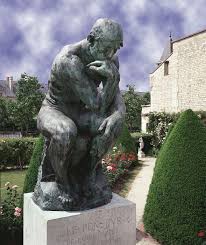  Le penseur, Rodin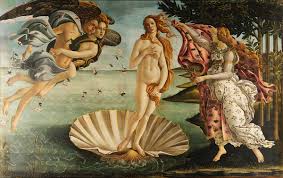 La naissance de Vénus, Botticelli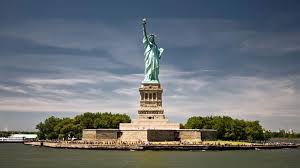  La statue de la Liberté 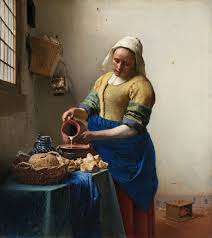 La laitière, Johannes Vermeer 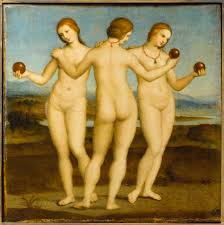 Les trois Grâces, Raphaël 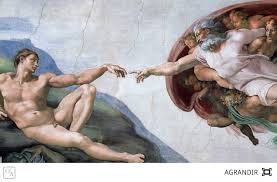 La création d'Adam, Michel-Ange